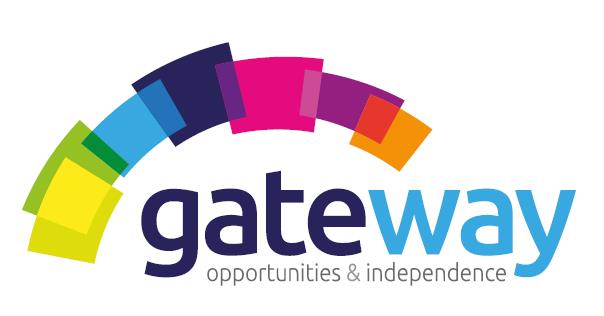 Gateway is a charitable organisation which provides supported accommodation to adults who may suffer from a disability or learning difficulties. We currently have exciting career opportunities. RELIEF DAY AND NIGHT SHIFTS SUPPORT WORKERS  REQUIRED Our services are expanding and we are looking to recruit Relief Support Workers to work as part of a team to provide support  to promote independence and quality of life to vulnerable adults.  Our teams provide support and care in supported living environments  and to individuals in community settings.  As a Support Worker  you will be making a real difference to people’s lives, building strong relationships and assisting with daily living tasks.  If you are:A ‘people person’ who can build positive relationships with others– based on mutual respect and understanding, regardless of age, background or support needs;Able to communicate effectively and accurately in English, both spoken and written;Reliable, dedicated and able to meet the physical demands of the job;Available to work flexible shifts which includes weekends, evening and sleepovers;Interested in a rewarding career in social care – we would like to hear from you.Applicants for the support workers posts will preferably have experience in the field of providing support and care and an SVQ qualification in Health and Social Care or equivalent, or be prepared to work towards the necessary qualifications.  All posts require you to be a member of the Protecting Vulnerable Groups (PVG) Scheme and undertake the necessary vetting checks.  Gateway has an extensive programme of professional development and an ongoing training programme that all staff have the opportunity to benefit from. Gateway implements an equal opportunity policy to promote diversity.  Pay scales are variable according to experience and qualifications.For an Application Pack and further details, please contact Mrs Joanna Kennedy, Business Administrator on Tel No: 01463 718693 